5 сольф от 09.09. Ссылка на видеоурок:https://www.youtube.com/watch?v=dGB3EAJjhnU&feature=emb_title1) Знать знаки во всех пройденных тональностях!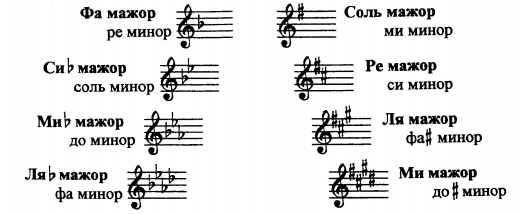 2) Постройте тритоны с разрешениями в тональностях Фа мажор, Соль мажор, Ля мажор, Ми-бемоль мажор (письменно в тетради). Обязательно сыграйте и спойте, что у вас получилось!Выполненные задания и ваши вопросы присылайте мне по адресу vcherashnyaya-distant2020@yandex.ru. В письме не забудьте указать имя и фамилию.ВСЕ ЗАДАНИЯ ПРИСЫЛАЕМ МНЕ ОДНИМ ПИСЬМОМ!!!